Meldeliste Trio des BSV Hannover 04.06.2023   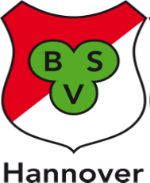 Stand: Meldeschluss: 21.05.2023Team1SG Stern LC Hannover (Betty)23456789101112131415161718